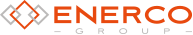 PRESSMEDDELANDE 2019-09-25
Fler än 13 000 har lyssnat till Enercos inspirationsföreläsningar för säkrare arbetsplatserEnercos huvudägare och styrelseordförande Roger Hydén har i flera år, tillsammans med bolagets säkerhetsinspiratör Andreas Neuman, föreläst om de lärdomar de fick i samband med den arbetsplatsolycka som 2007 var nära att ta Andreas liv.  Nu har över 13 000 personer hört deras berättelse.För Enerco har säkerhet på arbetsplatsen en alldeles särskild betydelse. Man arbetar dagligen i riskfyllda miljöer och vi vet att en vanlig dag på jobbet kan sluta så illa att den förändrar, eller i värsta fall, tar en människas liv. Därför måste säkerheten gå först, i varje moment, i alla lägen. Hjälp och inspiration för andra
2007 skadades medarbetaren Andreas Neuman svårt i en arbetsplatsolycka. Roger Hydén, som även då var Andreas chef men i ett annat bolag, insåg efter hand att Andreas berättelse och deras gemensamma erfarenheter skulle kunna hjälpa andra till ett säkert beteende på sina arbetsplatser och få fler att jobba medvetet för en stark säkerhetskultur. Sedan dess har Roger och Andreas rest runt i landet för att dela med sig av den skakande berättelsen och lärdomarna som kom utav den. I september besöktes företag i Jönköping, Kalmar, Skövde, Växjö, Sunne och Örnsköldsvik och med den senaste föreläsningen nåddes den smått overkliga siffran om totalt 13 300 åhörare. Detaljerna kan vara avgörande
Roger Hydén menar att föreläsningarna kan fungera som en viktig påminnare, eftersom säkerhetsarbete är något som man aldrig blir klar med.
- Det här är ett område som man måste jobba envist och långsiktigt med och varje dag påminna sig själv och varandra om att de små detaljerna i det dagliga arbetet faktiskt kan vara skillnad mellan liv och död. Vi på Enerco är enormt stolta och glada över att vi genom våra föreläsningar har möjlighet att hjälpa fler att tänka och jobba säkert i sina verksamheter.
KONTAKTRoger Hydén
Huvudägare och styrelseordförande
roger.hyden@enerco.se